FICHE DE SUIVI DES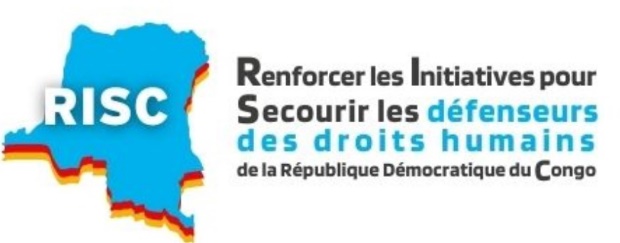 INTERVENTIONS La fiche de suivi des cas est à remplir et à envoyer à Agir ensemble pour les droits humains maximum un mois après la fin de l’intervention en faveur du DDH.Il est demandé aux partenaires de remplir une fiche de suivi par DDH, et non par dossier.Toutes les actions de plaidoyer local doivent être renseignées avec précisions.RAPPEL DU CASNuméro du cas : Nom du DDH bénéficiaire : Organisation en charge du cas :  ARAL		 SOS-IJM			 SUWENature de l’intervention :  Assistance juridique Assistance médicale Assistance psychologique Aide exceptionnelle (précisez) :  Relocalisation temporaire Durée de l’intervention RISC : Date de fin de la prise en charge : Date de rédaction de la fiche de suivi : SITUATION DU DDH A L’ISSUE DE L’INTERVENTION Quelle est votre appréciation de la situation sécuritaire du DDH et de sa famille ? Les menaces persistent-elles ? …En cas de relocalisation, est-il retourné dans sa ville/son territoire d’origine ? 	 OUI  NONSi oui, a-t-il repris ses activités de protection et de promotion des droits humains ?  OUI  NONSi non, a-t-il pu se réinsérer ? Quelle est sa situation actuelle ? …ASSISTANCES MISES EN PLACE ET ENQUÊTE DE SUIVI Détaillez le type d’action menées au cours de cette assistance ? (type d’action, cibles et résultats) …Détaillez le type d’action menées pour réévaluer les menaces à l’issue de l’intervention ? …Avez-vous rencontré des difficultés particulières au cours du suivi du cas ? Avez-vous des remarques relatives au suivi ?…